Dernière partie du devoir :Questions sur documents iconographiques : Doc A, Affiche patronale, juin 1936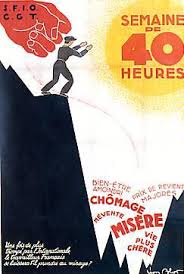 Doc B Affiche de la CGT, juin 1936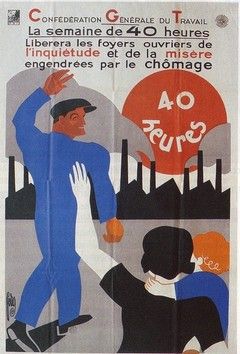 10) Quel est le thème commun à ces deux affiches ? Qui les a fait publier ?11) A l’aide du tableau suivant que vous reproduirez (ou que vous pouvez compléter directement ici), décrivez chacune des deux affiches.12) D’autres mesures en faveur des ouvriers ont été mises en œuvre en 1936. Citez en deux et présentez le contexte dans lequel elles ont été prises.Points d’analyseAffiche AAffiche BL’image (personnages et lieux)Le texte (idées exprimées)Le point de vue (l’affiche est-elle favorable ou défavorable à la mesure ?)